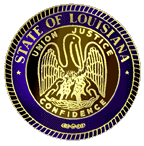 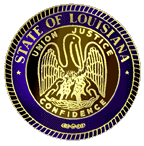 Meeting Agendas for July 15-16, 2022WILLIS-KNIGHTON EYE INSTITUTESHREVEPORT, LAAGENDAFRIDAY, JULY 15State Board Licensing Examinations3:30-4:45pm 	Hands-on laser orientation for candidates. (OPTIONAL)4:45pm 		Welcome to candidates / Review instructions for the weekend.5:00pm 		Optometry Law Test / Advanced Procedure Law Test / AP Test6:00pm 		Dinner: TBD by Alcon SATURDAY, JULY 168:00am Patients arrive8:15am Candidates arrive8:20am Board member clinical station walk through8:30am 	Group A Clinic station testing (8-10 stations/4 mins. each/30 secs. between; ~45 mins.)Group B Laser Station (2 stations/8 mins. each) Group C Candidate interviews9:15am 	Group A Laser Station (2 stations/8 mins. each)Group B Candidate interviews. 		Group C Clinic station testing (8-10 stations/4 mins. each/30 secs. between; ~45 mins.)10:00am 	Group A Candidate interviews. 		Group B Clinic station testing (8-10 stations/4 mins. each/30 secs. between; ~45 mins.) 		Group C Laser Station (2 stations/8 mins. each) 11:00am	Scoring & Board Meeting w/lunch.	Roll Call/Call to Order/Confirmation of posting of notice and agendaAdoption of AgendaOLD BUSINESSNEW BUSINESSDiscussion of Reactivation of License – Dr. PatersonITEMS TO BE DISCUSSED IN EXECUTIVE SESSION (upon motion and 2/3 vote) (La. R.S. 42:17)Report on Items Discussed in Executive Session and the making of any motions for votes in connection therewithPublic CommentNext MeetingAdjourn